СОБРАНИЕмуниципального образования«Холмский городской округ»РЕШЕНИЕот 28.02.2019 г.  № 9/6-76В соответствии со статьей 73 Федерального закона от 06.10.2003 года № 131-ФЗ «Об общих принципах организации местного самоуправления в Российской Федерации», статьями 30, 70 Устава муниципального образования «Холмский городской округ», на основании решения Сахалинского областного суда от 23 мая 2018 года по административному делу № 3а-10/2018, Собрание муниципального образования «Холмский городской округ»РЕШИЛО:1. Решение Сахалинского областного суда от 23 мая 2018 года по административному исковому заявлению Иванова Александра Николаевича, Ивановой Натальи Владимировны, Яшкина Петра Георгиевича о признании решения Собрания муниципального образования «Холмский городской округ» от 24 декабря 2017 года №52/5-554 «О внесении изменений в решение Собрания муниципального образования «Холмский городской округ» №49/4-833 от 13 декабря 2012 года «Об утверждении Правил землепользования и застройки в городе Холмске Сахалинской области» недействующим в части установления на карте градостроительного зонирования в границах земельных участков с кадастровыми номерами 65:09:0000008:171 и 65:09:0000008:46 территориальной зоны СО-3 «Зона для зеленых насаждений специального назначения, в границах земельного участка с кадастровым номером 65:09:0000023:2999 - территориальной зоны Р-1 «Природно-рекреационная зона для зеленых насаждений общего пользования» - исполнить.2. Признать утратившим силу с момента вступления решения Сахалинского областного суда в законную силу решения Собрания муниципального образования «Холмский городской округ» от 24 декабря 2017 года №52/5-554 «О внесении изменений в решение Собрания муниципального образования «Холмский городской округ» №49/4-833 от 13 декабря 2012 года «Об утверждении Правил землепользования и застройки в городе Холмске Сахалинской области» в части установления на карте градостроительного зонирования в границах земельных участков с кадастровыми номерами 65:09:0000008:171 и 65:09:0000008:46 территориальной зоны СО-3 «Зона для зеленых насаждений специального назначения, в границах земельного участка с кадастровым номером 65:09:0000023:2999 - территориальной зоны Р-1 «Природно-рекреационная зона для зеленых насаждений общего пользования».3. Администрации муниципального образования «Холмский городской округ» (А.А. Летечин) территориальные зоны земельных участков с кадастровыми номерами 65:09:0000008:171, 65:09:0000008:46, 65:09:0000023:2999 привести в соответствии с функциональными зонами, установленными для них Генеральным планом муниципального образования «Холмский городской округ», утвержденный решением Собрания муниципального образования «Холмский городской округ» от 25.02.2012г. №6/4-65 в сроки, предусмотренные действующим законодательством Российской Федерации.4. Опубликовать настоящее решение в газете «Холмская панорама».5. Контроль за исполнением настоящего решения возложить на главу муниципального образования «Холмский городской округ» (А.А. Летечин).Председатель Собраниямуниципального образования«Холмский городской округ»                                                                                  Е.И. СилкинаОб исполнении решения Сахалинского областного суда от 23 мая 2018 года 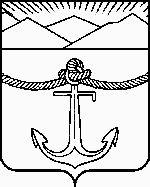 